2019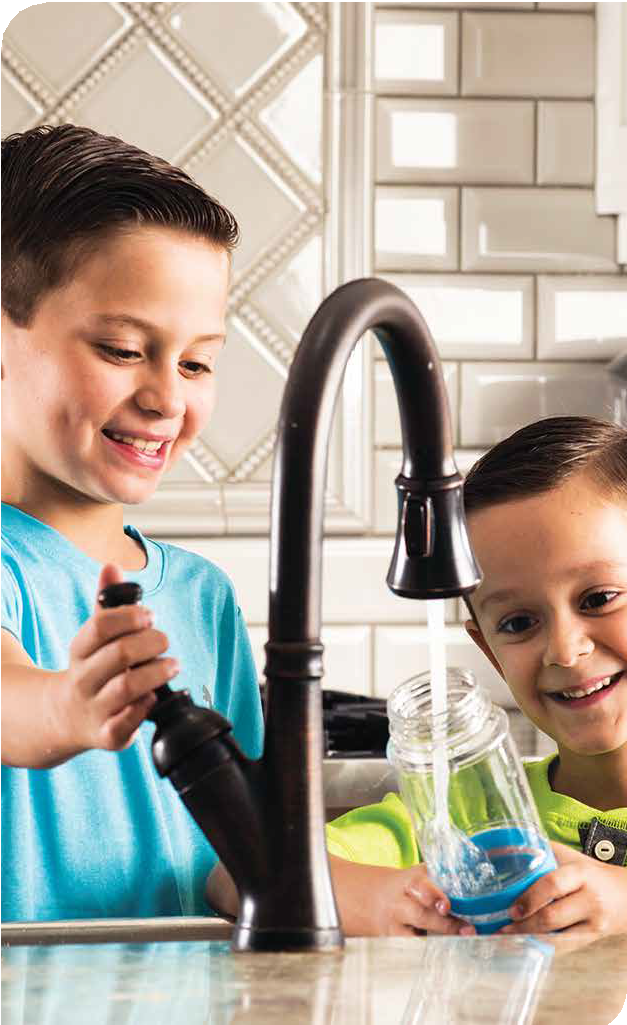 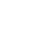 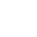 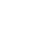 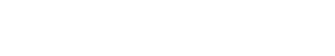 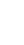 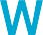 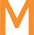 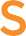 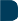 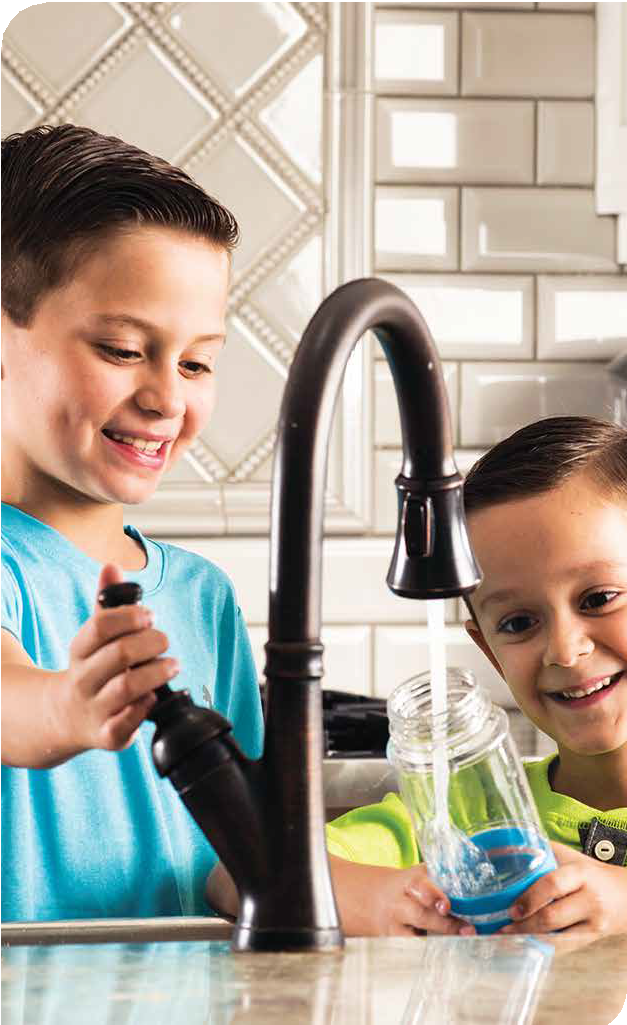 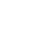 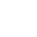 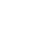 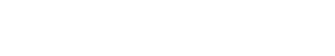 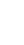 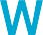 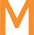 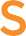 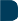 Informe sobre la calidad del agua La municipalidad de Phoenix está comprometida a proveer servicios confiables y agua potable de la más alta calidad a nuestros residentes, con las tarifas más bajas en todo el país. Este Informe de Confianza al Consumidor, conocido también como Informe de la Calidad del Agua, comprende los resultados de millones de análisis y mediciones realizadas a las plantas de tratamiento de agua y en todo el sistema de suministro de agua de Phoenix. En el 2018, el agua de la llave suministrada a aproximadamente a 1.7 millones de residentes atendidos por el Departamento de Servicios de Agua de la Municipalidad de Phoenix cumplió y/o sobrepasó toda norma federal y estatal de agua potable.Si desea esta publicación en español, o en un formato alterno contactan el Departamento Municipal de Phoenix del Servicio del Agua, al 602-262-6251, o 711/TTY.Cómo Produce Phoenix Agua Potable de Calidad Superior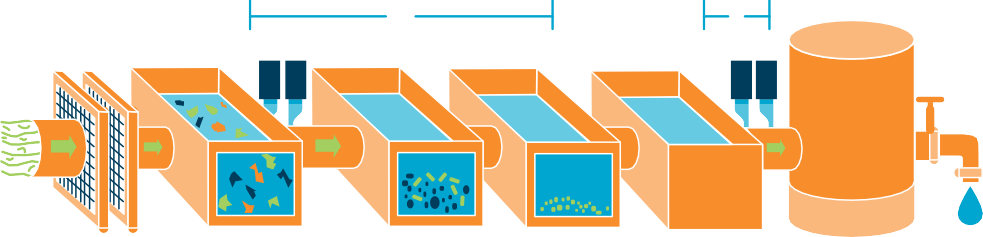 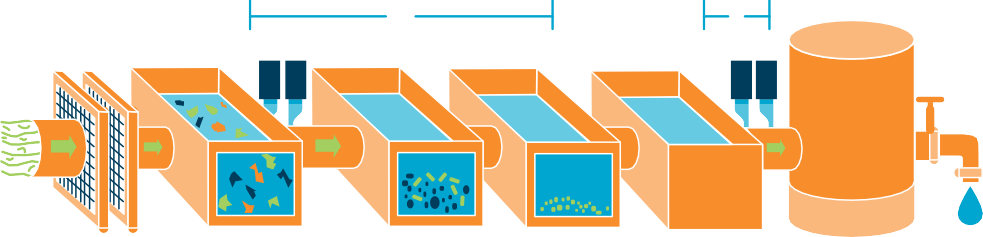 1) Tamizado y presedimentación: Las partículas grandes, como desechos de las plantas y otra materia que comúnmente se encuentra en el agua de los ríos, son eliminadas con tamices o se asientan en el fondo del tanque de presedimentación.2) Coagulación, floculación y sedimentación: Se agrega al agua un coagulante químico, como cloruro férrico, que causa que las partículas diminutas se unan y pesen lo suficiente para asentarse en el fondo del tanque. 3) Filtración: El agua más limpia de la superficie pasa a través de filtros para eliminar las partículas restantes de materia.4) Desinfección: Se agrega una pequeña cantidad de cloro, un desinfectante para prevenir el desarrollo de microbios, también se añade una pequeña cantidad de fluoruro para prevenir la caries dental. Calidad de Agua y Sustancias Contenidas en las Fuentes de Obtención de AguaPara asegurar la salvedad del agua de la llave para beber, la Agencia de la Protección Ambiental de los EE.UU. (Environmental Protección Agency, EPA) dicta reglamentos que limitan la cantidad de ciertos contaminantes en el agua que es abastecida por los sistemas de agua públicos. Los reglamentos de la Administración de Alimentos y Medicamentos de los EE.UU. (U.S. Food and Drug Administration, FDA) establecen límites de contaminantes en el agua embotellada. Es razonable esperar que el agua para beber, incluso la embotellada y la que pasa a través de los sistemas de tratamiento en casa, contenga lo menos de cantidades reducidas de algunos contaminantes. Conforme viaja el agua por la superficie del suelo y/o a través de la tierra, disuelve minerales naturales y, en ciertos casos, materia radioactiva, pudiendo recoger sustancias que resultan de la presencia de animales o de actividad humana. Más aún, la presencia de contaminantes no indica necesariamente que el agua presente un riesgo para la salud.Los contaminantes que pueden estar presentes en las fuentes de obtención de agua, incluyen los siguientes:contaminantes microbianos, como virus y bacterias, que pueden provenir de plantas de tratamiento de aguas residuales, sistemas sépticos, ganaderías, o fauna;contaminantes inorgánicos, como sales y metales, que pueden ocurrir naturalmente o resultar del escurrimiento de aguas pluviales, descargas de aguas residuales industriales o domésticas, de la producción de petróleo y gas, minería o agricultura;pesticidas y herbicidas, que pueden provenir de una variedad de fuentes de origen, como agricultura, escurrimiento urbano de aguas pluviales, y de usos residenciales;contaminantes químicos orgánicos, incluso sustancias químicas orgánicas sintéticas y volátiles, derivados de procesos industriales, producción del petróleo, y que pueden asimismo provenir de gasolineras, escurrimiento urbano de aguas pluviales, sistemas sépticos; y,contaminantes radioactivos que pueden ser naturales o del resultado de la producción de aceite y gas y de actividades mineras. Si desea obtener más información acerca de contaminantes y posibles efectos nocivos, llamar a la línea directa de Agua Potable Segura de la EPA (EPA Safe Drinking Water Hotline), al 800-426-4791. La información sobre agua embotellada se puede obtener de la Administración de Alimentos y Medicamentos de los EE.UU.Phoenix Monitorea los Contaminantes no Regulados Sustancias no reguladas son aquellas para las cuales la EPA no tiene normas establecidas para el agua potable. Phoenix monitorea dichas sustancias para ayudar a la EPA a determinar la incidencia de contaminantes no regulados en el agua potable y si se amerita su futura regulación. La EPA publica cada cinco años una nueva lista de hasta 30 sustancias no reguladas para su monitoreo. La EPA identificó 27 30 sustancias para monitoreo durante este ciclo de cinco años, entre ellas:9 cianotoxinas y 1 grupo cianotoxina que son toxinas producidas por una bacteria llamada cianobacterias2 metales que ocurren de forma natural en nuestro medio ambiente. 8 pesticidas y 1 derivado de la producción pesticida 3 grupos de derivados de desinfección que se pueden formar durante el tratamiento y la distribución de agua3 alcoholes3 productos químicos orgánicos semivolátilesLa Municipalidad monitoreará las sustancias no reguladas de enero, 2018 a agosto, 2020. Los contaminantes detectados no regulados se reportan en la siguiente tabla. Si la EPA determina que se amerita regulación para cualquiera de las sustancias que se monitorean, Phoenix tomará las medidas que sean requeridas para cumplir con los nuevos requisitos.	                                         Contaminantes no Regulados	                                                                      Control de Desinfectantes y Subproductos de DesinfecciónEl suministro total de agua de Phoenix (aguas de pozo y de superficie tratada) se desinfecta de manera segura con cloro antes de entregarse suministrarse a los consumidores. La ley federal exige un nivel mínimo de desinfectante de cloro en el agua que sale de la planta de tratamiento de agua, de 0.2 partes por millón (ppm). También hay un nivel máximo de desinfectante residual (MRDL) que se permite en el agua en el sistema de distribución a medida que se transporta a su llave de agua.Aunque sea imprescindible desinfectar el agua para prevenir la diseminación de enfermedades graves y cumplir con las normas de la EPA, el uso de desinfectantes puede a la vez crear subproductos de la desinfección (DBP), los cuales se forman cuando materia natural orgánica como carbón orgánico total (TOC) en el agua reacciona con las sustancias químicas que se utilizan para la desinfección.A fin de controlar los DBP, se mide el TOC en el agua superficial antes y después del tratamiento. El TOC se reduce durante el proceso de tratamiento del agua en la planta, de manera que se reduce la formación de DBP en el sistema de distribución. El cumplimiento del TOC se basa en la relación promedio anual corriente de eliminación del TOC. Un valor de 1 o más indica el cumplimiento de la planta de tratamiento de agua en relación con los requisitos de eliminación de TOC. Phoenix de nuevo cumplió con este requisito, según se demuestra con tabla correspondiente.Puede usarse dióxido de cloro y ozono como desinfectante u oxidante para tratar el agua potable. Algunas plantas de tratamiento de agua superficial de Phoenix usan dióxido de cloro y/u ozono como oxidante para eliminar el hierro y manganeso, eliminar el sabor y olor causados por contaminantes orgánicos, y como parte de un programa integral para controlar la formación de trihalometanos (THM). La ley federal permite un nivel máximo de dióxido de cloro de 800 partes por mil millones (ppb) en el agua que sale de una planta de tratamiento de agua. El dióxido de cloro es medido diariamente en las plantas de tratamiento de agua cuando es utilizado, y los niveles se mantienen inferiores a 800 ppb de manera constante.El uso de dióxido de cloro forma clorito, y el uso de ozono forma bromato. El clorito y el bromato ambos se regulan como DBP. Para determinar la formación de DBP de oxidantes, se muestrea el clorito diario en el punto de entrada al sistema de distribución y trimestralmente a través del sistema de distribución. El bromato se muestrea cada mes, tanto en el punto de entrada del sistema de distribución como en todo el sistema de distribución.Para determinar cumplimiento con los MCL, se calcula un promedio trimestral de clorito y un promedio anual corriente del bromato. Los niveles de clorito y bromato son inferiores a los MCL.  2019 Monitoreo de Desinfectante y Subproductos de Desinfección	Para determinar la formación de DBP del cloro en el sistema de distribución, la municipalidad vigila los THM y los ácidos haloacéticos (HAA), los cuales en ciertas concentraciones pueden causar efectos nocivos para la salud a largo plazo. Se toman muestras de THM y HAA en todo el sistema de distribución cada trimestre calendario.El LRAA para todas las muestras recogidas en los puntos de monitoreo a través del sistema de distribución fueron inferiores al MCL.Sabor, Olor y Dureza *Pautas no exigibles recomendadas por la EPA. Si elige instalar sistemas de tratamiento en el hogar para eliminar el sabor y el olor u otras sustancias, es importante tener en cuenta que el incumplimiento de las instrucciones del fabricante con respecto a la operación y el mantenimiento puede dar lugar a agua potencialmente no segura. Más información sobre los sistemas de tratamiento en el hogar está disponible en la Asociación de Calidad del Agua de Arizona. Pueden ser contactados en azwqa.org; o al 480-947-9850.Cómo Entender el Lenguaje del Agua A continuación se definen los términos que describen los tipos de límites para las sustancias que se pueden hallar en el agua potable.Nivel objetivo máximo de contaminante (Maximum Contaminant Level Goal, MCLG): el nivel de un contaminante bajo en el agua potable debajo por el cual no se conoce ni se anticipa riesgos a la salud. Los MCLG ofrecen un margen de seguridad.Nivel máximo de contaminante (Maximum Contaminant Level, MCL): el nivel más alto de un contaminante permitido en el agua potable. Los MCL se establecen lo más cerca posible a los MCLG mediante la mejor tecnología de tratamiento disponible. Nivel objetivo máximo de desinfectante residual (Maximum Residual Disinfectant Level Goal, MRDLG): el nivel desinfectante en el agua potable debajo por el cual no se conoce ni se anticipa ningún riesgo a la salud. Los MRDLG no reflejan los beneficios del uso de desinfectantes para controlar los contaminantes microbianos.Nivel máximo de desinfectante residual (Maximum Residual Disinfectant Level, MRDL): el nivel más alto de desinfectante permitido en el agua potable. Existe evidencia convincente de que se requiere la adición de desinfectante para controlar la contaminación microbiana.Técnica de tratamiento (Treatment Technique, TT): un proceso requerido con el propósito de reducir el nivel de un contaminante en el agua potable.Nivel de acción (Action Level, AL): la concentración de un contaminante que, de sobrepasarse, provoca su tratamiento u otros requerimientos que deberá seguir un sistema de agua.Partes por millón/partes por mil millones: una parte por millón (1 ppm) o un miligramo por litro (1 mg/L) equivale aproximadamente a un solo centavo de $10,000 o un minuto de un plazo de dos años. Una parte por mil millones (1 ppb) o un microgramo por litro (1 µg/L) equivale aproximadamente a un solo centavo de $10,000,000 o un minuto de un plazo de 1,920 años. El promedio continuo anual in situ (Locational running annual average, LRAA): el promedio de los resultados analíticos de muestras tomadas en un sitio de monitoreo particular durante los cuatro trimestres calendarios anteriores. Información importante para personas con inmunodepresiónAunque la municipalidad trata el agua para cumplir o superar todos los estandares del agua potable, algunas personas pueden tener mayor susceptibilidad a los contaminantes en el agua potable que la población en general. Las personas con inmunodeficiencia, como personas con cáncer que reciben quimioterapia, personas que han recibido algún trasplante de órganos, personas con VIH/SIDA u otros trastornos en su sistema inmunológico, algunos ancianos y bebés, pueden estar particularmente en riesgo de contraer infecciones. Se recomienda que estas personas consulten con su proveedor de atención de la salud acerca del agua potable. Las pautas de la Agencia de la Protección Ambiental de los EE.UU. (U.S. Environmental Protection Agency, EPA) y los Centros para el Control y Prevención de las Enfermedades (Centers for Disease Control, CDC) sobre las medidas apropiadas para disminuir el riesgo de infección a causa de criptosporidio y demás contaminantes microbianos están disponibles a través de la línea directa de Agua Potable Segura de la EPA, al 800-426-4791.Proceso de Tratamiento de Agua Para Eliminar la TurbidezLos filtros en el proceso de tratamiento de agua producen agua de claridad superior. Las lecturas de turbidez miden la claridad del agua y son un buen indicador de que el proceso está eliminando partículas diminutas, inclusive microorganismos. La norma de turbidez o claridad después de tratamiento es 0.3 unidades nefelometrías de turbidez (NTU, una medida de claridad) en por lo menos el 95 por ciento de las mediciones realizadas cada mes, y no deberá sobrepasar 1NTU.                                            2019 Monitoreo de Turbidez Después de Tratamiento en las Plantas de Tratamiento de Agua Cumplimiento de las Normas Sobre el Plomo y el CobreEl plomo y el cobre generalmente entran a nuestra agua potable por la corrosión de la plomería, tubería y accesorios residenciales que contienen estos metales, como las tuberías de cobre, soldadura de plomo o accesorios de cobre. La EPA requiere que proveedores de agua analicen periódicamente el agua de llave en el interior de las residencias de los consumidores. Las pruebas indican que el agua de la llave residencial de Phoenix cumplió el “nivel de acción” requerido por las normas de agua potable federales para plomo y cobre.Aunque Phoenix cumplió con el nivel de acción, es posible que los niveles de plomo y cobre en los hogares de algunos consumidores sean elevados debido a la filtración de los metales en el agua de los materiales utilizados en la plomería y accesorios en el hogar. De ser el caso, niveles elevados de plomo pueden causar graves problemas a la salud, especialmente para mujeres embarazadas y niños pequeños. El plomo en el agua potable proviene principalmente de materiales y componentes relacionados con tuberías de servicio y la plomería en el hogar. La municipalidad de Phoenix tiene la responsabilidad de abastecer agua potable de alta calidad, mas no puede controlar la variedad de materiales que se utilizan en los componentes de plomería. Cuando el agua de su casa no ha corrido por varias horas, puede reducir al mínimo el potencial de exposición al plomo dejando correr el agua de la llave de 30 segundos a 2 minutos antes de usar el agua para cocinar o beber. Si le preocupa el plomo en el agua de su hogar, puede pedir un análisis de agua. La información sobre el plomo en el agua potable, métodos de análisis y las medidas que puede tomar para reducir su exposición al plomo están disponibles llamando a la línea directa de Agua Potable Segura o en el sitio web water.epa.gov/drink/info/lead.*Monitoreo de 2019: algunos de nuestros datos, aunque son representativos, tienen más de un año. El estado de Arizona nos permite monitorear algunos contaminantes menos de una vez al año porque las concentraciones de estos contaminantes no cambian con frecuencia.Las sustancias detectadas en el agua y el nivel máximo de contaminante (MCL) permitido bajo los reglamentos federales y estatales se muestran en la tabla que a continuación se muestra. Este informe solo incluye las sustancias detectadas en el agua. Si desea una relación de todas las sustancias que se analizan en el agua de la municipalidad de Phoenix, comuníquese con la División de Servicios Medioambientales del Departamento de Servicios de Agua al 602-262-5012. Por favor tenga en cuenta que la presencia de una sustancia o contaminante en el agua potable NO ES necesariamente indicación de que el agua potable presente un riesgo para la salud.**Aunque su agua potable cumpla con la norma de la EPA con respecto a arsénico, sí contiene bajos niveles de arsénico. La EPA continúa investigando los efectos sanitarios de arsénico a bajos niveles de arsénico, un mineral que se conoce causa cáncer en humanos en altas concentraciones y está ligado a otros efectos nocivos, como daños a la piel y problemas circulatorios. ***El nitrato en el agua potable a niveles mayores de 10 ppm presentan un riesgo a la salud de los bebés menores de seis meses de edad. Alto nivel de nitrato en el agua potable puede causar el síndrome de bebé azul. El nivel de nitrato puede subir repentinamente por períodos cortos de tiempo debido a lluvias o actividades agrícolas. Si está atendiendo a un bebé, pida el consejo de su proveedor de atención a la salud.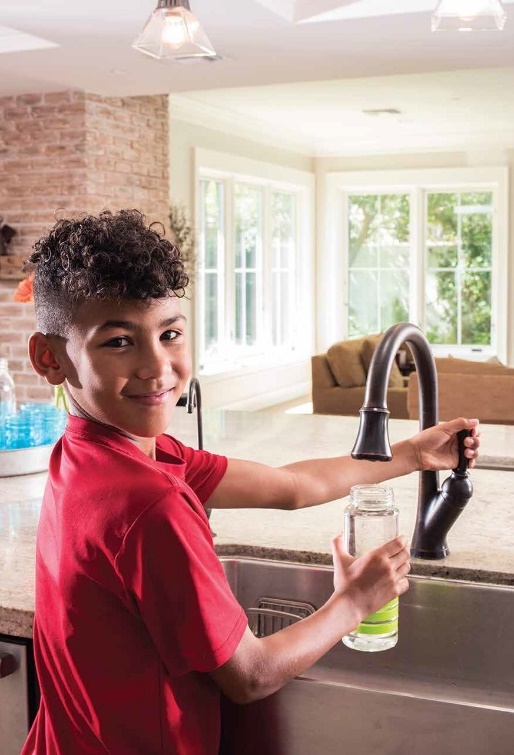 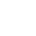 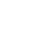 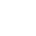 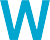 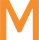 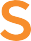 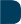 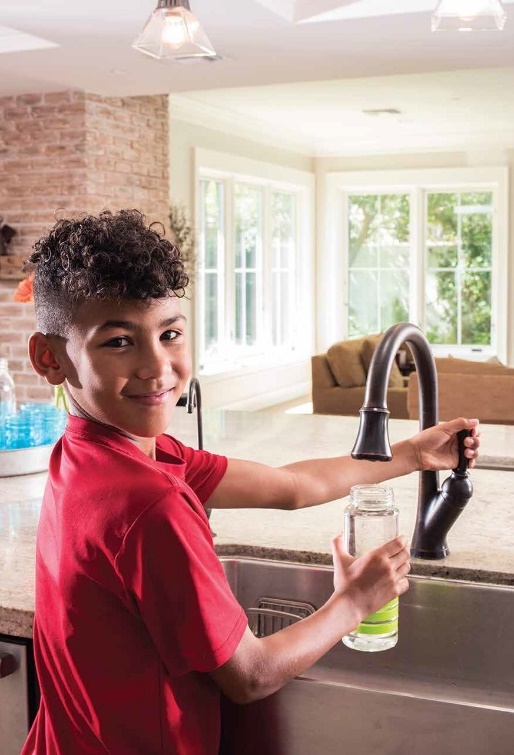 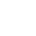 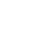 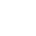 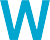 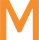 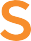 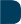 SustanciaUnidadesMCLNivel inferiorNivel superiorPromedioFuente principal en el agua potableManganesoppbNada0.499244Elemento que se presenta de forma naturalHAA6BrNadaResultado de desinfección del agua potableHAA9ppbNada0.30.70.35Resultado de desinfección del agua potableCarbono orgánico totalNadaPresente en el medioambiente naturalmenteBromuroppbNada62814Compuesto que se presenta naturalmenteManganesoNadaElemento que se presenta de forma naturalHAA6BrppbNada113619Resultado de desinfección del agua potableHAA9NadaResultado de desinfección del agua potableCarbono orgánico totalppmNada2.74.23.3Presente en el medioambiente naturalmenteBromuroNadaCompuesto que se presenta naturalmenteManganesoppbNadaND9070Elemento que se presenta de forma naturalSustanciaUnidadesMCLMCLGRango de resultados de muestrasPromedio annual corriente superiorFuente principal en agua potableCloroppmMRDL = promedio annual corriente de 4MRDLG= 4<0.22 - 2.20.9Water additive used to control microbesRelación de eliminación de carbono orgánico totalNATT = promedio annual corriente de 1 o másNA1.0 - 3.21.4(promedio anual corriente inferior)Naturally present in the environmentDióxido de cloruroppbMRDL = 800MRDLG= 800ND - 540NAWater additive as an oxidantCloritoppm10.8ND - 0.70.4(promedio trimestral superior)Byproduct of drinking water disinfectionBromatoppb100NDNDByproduct of drinkingwater disinfectionTotal de trihalometanos (TTHMs)ppb80NA13 - 7154 (ejecución local más altaporcentaje anual)Byproduct of drinkingwater disinfectionÁcidos haloacéticos (HAA)ppbpromedio anual corriente por sitioNA3 - 3017 (ejecución local más altaporcentaje anual)Byproduct of drinkingwater disinfectionLas normas sanitarias del agua potable no regulan su sabor, olor o dureza. Más aún, estos son aspectos estéticos no dañinos que algunos consumidores pueden notar.Las algas que crecen en los canales a finales del verano y durante el otoño son una fuente notable de un olor y sabor, “mohoso” que detectan algunos consumidores..Las algas producen un aroma fuerte al brotar, aunque estas sean eliminadas del agua durante el proceso de tratamiento, puede persistir el olor.El resultado es similar a sacar un ramo de flores frescas de una habitación. Aunque las flores ya no estén, aún persiste su fraganci.La municipalidad de Phoenix está trabajando para eliminar los efectos estéticos de las algas, inclusive un esfuerzo colaborativo para eliminar las algas de los canales de SRP que alimentan las plantas de tratamiento de agua y el uso de carbón para absorber olores residuales.  La dureza del agua indica la presencia de minerales, como calcio y magnesio, que provienen del suelo que entra en contacto con el agua a medida que se transporta a las plantas de tratamiento de agua de Phoenix. Estos minerales se filtran en el agua. La dureza del agua puede ocasionar incrustaciones en las tuberías y calderas, así como en los accesorios de fontanería, como llaves de agua y regaderas. Vea La tabla que sigue para información acerca de la dureza y otros parámetros estéticosDónde Obtener Más Información Sobre la Calidad de Nuestra AguaSi tiene alguna pregunta acerca de este informe, alguna inquietud sobre la calidad del agua, o algún comentario acerca del suministro, tratamiento y/o entrega del agua, diríjase hacia nosotros vía correo electrónico a watersmart@phoenix.gov o llame a la División de Servicios Medioambientales del Departamento de Servicios de Agua, al 602-262-5012 de lunes a viernes, excepto en días festivos, de 8:00 a.m. a 5:00 p.m., o escribanos a: “Water Quality Questions,” c/o City of Phoenix Water Services Department, Environmental Services Division, 2474 South 22nd Avenue, Building 31, Phoenix AZ 85009.Los ciudadanos que deseen dirigirse al Consejo Municipal de Phoenix acerca de problemas con el agua o demás asuntos no programados pueden hacerlo en las sesiones de solicitudes de ciudadanos en las asambleas formales del Consejo Municipal que se celebran en la Sala del Consejo Municipal, 200 W. Jefferson St. Para información acerca de la fecha específica del programa específico de en que se realizarán las asambleas y las órdenes del día, favor de llamar al Secretaría Municipal de Phoenix, al 602-262-6811, o visite phoenix.gov y haga clic en Mayor/City Council, City Meetings, and Public Meetings.Para formatos alternos, comuníquese con Servicio al Cliente, al 602-262-6251/por voz, o al 711 para servicios de telecomunicaciones de relé.También puede visitar nuestro sitio web municipal en Phoenix.gov para mayor información. Se encuentra una versión de este informe en línea, en phoenix.gov/waterservices/waterquality.Puede también llamar la línea directa de Agua Potable Segura de la EPA para información sobre la Ley de Agua Potable Segura o los demás programas de agua potable de la EPA, al 800-426-4791.SustanciaSe aplica técnica de tratamiento en lugar de MCLMCLGMedida superiorPorcentaje mensual inferiorFuente principal en agua potableTurbidezNingún valor puede ser mayor a 1 NTU y en por lo menos el 95% de mediciones mensuales deberán ser igual a o menos de 0.3 NTUNA0.3 NTU100%Escurrimiento de tierraSustanciaSe aplica nivel de acción (AL) en lugar de MCLMCLG90% de llaves midieron igual o menos de este valorNúmero de sitios superior alFuente principal en el agua potablePlomo90% de llaves probadas no deben pasar de 15 ppb03 ppbDos (2) de 54 llaves muestreadasCorrosión de sistemas de plomería caserosCobre90% de llaves probadas no deben pasar de 1.3 ppm1.30.3 ppmCero (0) de 54 llaves muestreadasSustanciaUnidadesMCLMCLGRango de resultados de muestrasPromedio anual corriente superiorFuente principal en el agua potableArsénico**ppb10- Promedio anual corriente0ND - 87Erosión de depósitos naturales; escurrimiento de huertos; escurrimiento de desechos de producción de vidrio y productos electrónicos.Barioppm22ND - 0.1NADescarga de desechos de perforaciones; descarga de refinerías de metales; erosión de depósitos naturales.Cromoppb100100ND - 5842Descarga de acererías y molinos de pulpa; erosión de depósitos naturales.Fluoruroppm440.5 - 0.6NAErosión de depósitos naturales; aditivo del agua que promueve dentadura fuerte; descarga de fábricas de aluminio y fertilizantes.Nitrato *** (como N)ppm1010ND - 5NAEscurrimiento del uso de fertilizantes; lixiviaciión de tanques sépticos, aguas negras; Erosión de depósitos naturales.SustanciaMCLMCLGViolación MCL E. coliFuente principal en el agua potableTotal de bacteria coliforme TT (evaluación de nivel 1 o nivel 2)NANA (no se requiere evaluación de Nivel 1 o Nivel 2)Presente en forma natural en el medioambienteBacteria E. coliLas muestras de rutina y de repetición son positivas para coliformes totales y son positivas para E. coli o el sistema no puede tomar muestras repetidas después deLa muestra o el sistema de rutina de E. coli-positivo no puede analizar la muestra de repetición positiva de coliforme total para E. coli.0No se detectó violación-cero (0) E. coliHeces fecales de ser humano o animal